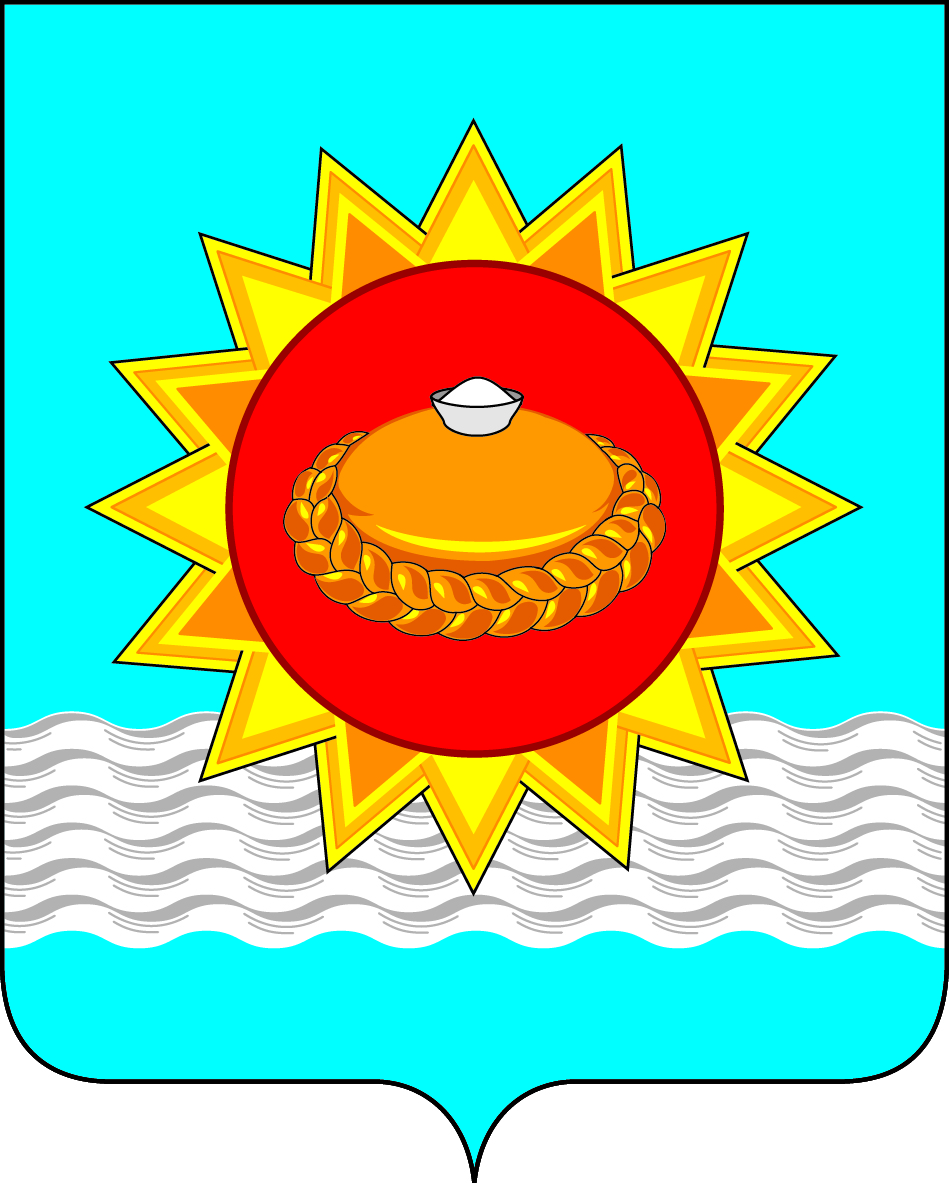 АДМИНИСТРАЦИЯ городского поселения Белореченского муниципального образования665479, Иркутская область, Усольский район, р.п. Белореченский, 100-В, тел./факс  (839543) 25-5-00, 25-3-01, E-mail: belorechenskoe@mail.ruОКПО 02818733, ОГРН 1053819034378, ИНН 3819015943/КПП385101001Информацияпо результатам общественного обсуждения проектов форм проверочных листов при осуществлении муниципального контролярп. Белореченский                                                                                      22.02.2022Во исполнение требований статьи 44 Федерального закона от 31.07.2020 №248-ФЗ "О государственном контроле (надзоре) и муниципальном контроле в Российской Федерации", согласно распоряжению Администрации городского поселения Белореченского муниципального образования (далее – администрация) от 17 декабря 2021 года №279-р, а так же уведомлению от 01.02.2022, в период со 02 февраля по 22 февраля 2022 года проводилось общественное обсуждение проектов форм проверочных листов по следующим видам муниципального контроля: К 16 часам 00 мин 22 февраля 2022 года замечаний и предложений по проектам форм проверочных листов при осуществлении муниципального контроля, не поступило.  Решение администрации – утвердить без изменений размещенные проекты форм поверочных листов при осуществлении муниципального контроля. 	 №ппВид муниципального контроля1Муниципальный земельный контроль2Муниципальный жилищный контроль3Муниципальный контроль в сфере благоустройства4Муниципальный лесной контроль5Муниципальный контроле в области охраны и использования особо охраняемых природных территорий местного значения6Муниципальный контроль на автомобильном транспорте и в дорожном хозяйстве 7Муниципальный контроль за исполнением единой теплоснабжающей организацией обязательств по строительству, реконструкции и (или) модернизации объектов теплоснабжения